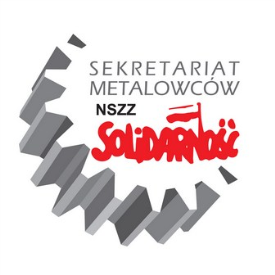 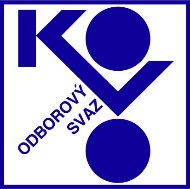 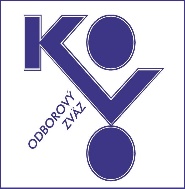 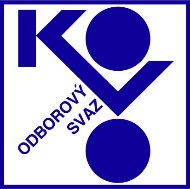 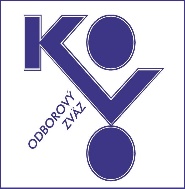 WSPÓLNA DEKLARACJAprzedstawicieli organizacji związkowych przemysłu hutniczego 
z Republiki Czeskiej, Polski oraz Słowacji W dniach 20 - 21 października 2021 r. w Bukowinie Tarzańskiej odbyło się VII spotkanie  związków zawodowych OZ KOVO, OS KOVO, NSZZ „Solidarność“ z większości firm przemysłu stalowego działających w Czechach, Polsce i na Słowacji.Po wymianie informacji o aktualnej sytuacji w poszczególnych firmach i krajach uczestnicy spotkania stwierdzili, że będący do tej pory fundamentem rozwoju przemysł stalowy UE stoi przed ogromnym i nieprzewidywalnym wyzwaniem . Do niezrealizowanych w pełni postulatów stron zamieszczonych w poprzednim dokumencie z 2019 r. takich jak: ograniczenie importu stali 
z krajów trzecich, zawieszenia na czas kryzysu zaostrzania limitów środowiskowych w UE, wprowadzenia CBAM, dochodzi zaprezentowany w dniu 14 lipca 2021r.,przez Komisję Europejską pakiet regulacyjny „Fit for 55“, którego strony niniejszej deklaracji zgodnie uznają 
za dalsze niebezpieczne zaostrzenie politycznych ambicji UE w zakresie redukcji gazów cieplarnianych. W ocenie uczestników spotkania przemysł stalowy jest jednym z głównych sektorów,bez którego nie będzie możliwa realizacja forsowanej przez Komisji Europejskiej politycznej inicjatywy „Green Deal“ i związanej z nią transformacji w kierunku gospodarki niskoemisyjnej. Stal jest i będzie podstawą tej transformacji. Kluczowe pytanie na dziś brzmi: „Czy chcemy 
i zrobimy wszystko, aby użyta w całym mającym nadejść ewolucyjnym procesie transformacji europejskiej gospodarki stal była produkowana w UE ?“.Strategia dekarbonizacji wymusza w naszych krajach stopniowe zastępowanie stosowanej dotychczas technologii wielkopiecowej i konwertorów tlenowych na technologię pieca elektrycznego (EAF) w połączeniu z instalacją Bezpośredniej Redukcji Żelaza (DRI). Proces ten wiązać się będzie z ogromnymi kosztami inwestycyjnymi i operacyjnymi.                      Dodatkowo transformacja odbywać się będzie w warunkach coraz wyższych cen uprawnień 
do emisji CO2. Wprowadzenie nowej technologii będzie się również wiązało z zwiększonym zapotrzebowaniem na stale rosnącą cenowo energię elektryczną. Przykładowo, zużycie energii  przez hutnictwo w Polsce wzrośnie z obecnego poziomu ok. 6 TWh do 25-30 TWh rocznie. Słowacja zużywa obecnie 30 TWh energii elektrycznej. Produkcja w technologiach EAF i DRI oznaczałaby zapotrzebowanie ze strony hutnictwa tego kraju  na energię elektryczną na poziomie ok. 20 TWh. W Republice Czeskiej trzy branże : metalurgia,przemysł chemiczny i przemysł papierniczy chcąc zrealizować FF55 będą potrzebowały około 35 TWh. Dziś cały ten kraj zużywa 75 TWh rocznie. Konieczne jest zatem zagwarantowanie rozwiązań mających na celu złagodzenie skutków rosnących cen uprawnień do emisji, przy jednoczesnym zapewnieniu odpowiedniego wsparcia finansowego dla projektów dekarbonizacyjnych w przemyśle stalowym naszych krajów.Uczestnicy zgodzili się, że proponowany przez Komisję Europejską pakiet „Fit for 55“ stanowi ogromne zagrożenie dla firm i zakładów pracy działających w ich krajach oraz dla całej gospodarki UE. Wprowadzenie pakietu wpłynie na poziom życia mieszkańców państw członkowskich, a jego negatywne skutki będą najbardziej odczuwalne w krajach Europy Środkowo -Wschodniej. Zdaniem strony społecznej pakiet wymaga wielu koniecznych porawek.Pilne i konieczne staje 
się wspólne rozwiązanie wynikających z pakietu FF55 zagrożenień dla przemysłu stalowego. 
W tym celu należy wykorzystać wszystkie dostępne środki. Aby określić zagrożenia uczestnicy spotkania przyjęli jednogłośnie wspólną deklarację, zawierajacą wykaz zagrożeń i wymogów, którymi należy się pilnie zająć i na które należy niezwłocznie zareagować. Są to:Konieczna rewizja systemu handlu uprawnieniami do emisji (EU ETS), która powinna skutecznie zapewnić realizację zwiększonych ambicji klimatycznych UE przy jednoczesnym wzmocnieniu środków ochrony przed ucieczką emisji i wsparciu dekarbonizacji przemysłu. Unikanie stosowania pozarynkowych mechanizmów, które prowadzą do arbitralnego wycofywania uprawnień do emisji z rynku, takich jak rebasing całkowitej liczby uprawnień do emisji. Należy wzmocnić rolę mechanizmu rezerwy stabilności rynkowej (ang. MarketStability Reserve).Utrzymanie pełnego, bezpłatnego przydziału uprawnień do emisji gazów cieplarnianych oraz rekompensat kosztów pośrednich na dotychczasowych zasadach - ewentualna redukcja darmowych przydziałów lub rekompensat kosztów pośrednich po 2030 roku powinny być uzależnione od systemu monitorowania oceniającego skuteczność CBAM 
i jego wpływu na ograniczenie zjawiska ucieczki emisji.Zminimalizowanie ryzyka zastosowania międzysektorowego współczynnika korygującego
(ang. Cross-SectoralCorrectionFactor, CSCF) – poprzez zwiększenie udziału bezpłatnych przydziałów lub poprzez wykorzystanie wkładów z rezerwy stabilności rynkowej. Utrzymanie dotychczasowych regulacji w zakresie benchmarkingu i tempa redukcji 
do 2030r. Żadne zmiany nie powinny przedwcześnie zmniejszać bezpłatnych przydziałów dla istniejących instalacji.Bezpłatne przydziały nie powinny być uzależnione od inwestycji w efektywność energetyczną. Niereprezentatywne wielkości produkcji związane z pandemią COVID w 2020r. 
nie powinny wpłynąć na bezpłatne przydziały w latach 2026-2030.Rzeczywista poprawa transparentności procesu kalkulacji benchmarków sektorowych       poprzez wyłączenie uwzględnienia w benchmarkach wartości osiąganych w przypadku niereprezentatywnych technologii (brak szerokiego stosowania) oraz wprowadzenie publicznego dostępu do metodologii oraz danych przyjętych do kalkulacji tych benchmarków.Priorytetowe traktowanie projektów przemysłowych w ramach Funduszu Innowacji. Fundusz ten, oparty na wpływach z uprawnień do emisji powinien w pierwszej kolejności wspierać sektory objęte systemem EU ETS. Finansowanie Funduszu Innowacyjnego powinno się odbywać z dochodów z aukcji uprawnień do emisji a nie z puli bezpłatnych uprawnień.Zapewnienie równego traktowania w technologii CCU poprzez wsparcie inwestycyjne 
oraz równoważne traktowanie wszystkich technologii wychwytywania i wykorzystania dwutlenku węgla (ang. Carbon Capture and Utilization, CCU). Ujednolicenie regulacji 
w taki sposób, aby obowiązek umarzania uprawnień spoczywał na operatorze instalacji ostatecznie uwalniającym emisję CO2 do atmosfery, a nie na wychwytującej je instalacji przemysłowej.Wprowadzenie zasady, że objęcie CBAM emisji pośrednich powinno odbywać się przy jednoczesnym utrzymaniu rekompensat kosztów tych emisji.W celu zapewnienia konkurencyjności unijnych eksporterów na rynkach zagranicznych należy wprowadzić rabat eksportowy dla CBAM finansowany ze środków zebranych 
ze sprzedaży certyfikatów CBAM. Zapewnienie ochrony przed ryzykiem obchodzenia CBAM przez importerów, w celu zmniejszenia lub uniknięcia obciążeń wynikających ze stosowania mechanizmu. Wyznaczenie jednego organu do akredytacji weryfikatorów na poziomie całej UE.Nałożenie na instalacje z krajów trzecich takich samych obowiązków sprawozdawczych, jak w przypadku instalacji unijnych w ramach regulacji EU ETS oraz stosowanie zasad zgodnych z obowiązującymi w ramach EU ETS.Weryfikacja przekazywanych szczegółowych danych powinna być przeprowadzona przez niezależnych ekspertów lub przez Komisję Europejską, w tym także poprzez kontrole weryfikacyjne.Wykorzystanie danych globalnych emisji szczytowych do tworzenia skutecznych 
i efektywnych zachęt do deklarowania rzeczywistych emisji lub ich redukcji.Wycofanie upoważnień do importu za zatajanie danych lub brak współpracy producenta 
z kraju trzeciego.Zastosowanie najwyższych, a nieuśrednionych emisji dla wartości domyślnych 
w przypadku, gdzie istnieją różne procesy produkcji.Prowadzenie przez Komisję m.in. wizyt weryfikacyjnych w celu ustalenia, czy opłaty 
za emisje uiszczane w krajach trzecich nie są przedmiotem jakichkolwiek późniejszych rekompensat tj. nieuczciwego zmniejszania obciążeń z tytułu CBAM.Rozszerzenie zakresu produktów na wyroby kute (CN 7326) i wieże wiatrowe (CN 7308 oraz 8502) w celu zapobiegania zjawisku ucieczki emisji w sektorach wyrobów przetworzonych ściśle związanych z sektorem stali. Przedłużenie obowiązywania unijnych środków ochronnych na wyroby stalowe, na kolejne dwa lata, tj. do 30 czerwca 2026r., czyli do momentu wejścia w życie mechanizmu CBAM w pełnej formie.Zwalczanie wywozu cennych surowców, w tym złomu, w celu osiągnięcia założeń Zielonego Ładu i Gospodarki o Obiegu Zamkniętym oraz celów w zakresie efektywnego gospodarowania zasobami i klimatu.  Stworzenie dobrze funkcjonującego rynku surowców wtórnych wytworzonych na terenie UE.Przeciwdziałanie eksportowi odpadów będących cennymi surowcami – czyli stratom zasobów (surowców wtórnych) dla przemysłu poprzez rewizję i należyte egzekwowanie przepisów rozporządzenia w sprawie przemieszczania odpadów (1013/2006), mającego 
na celu ograniczenie wywozu do krajów trzecich odpadów, które mogą być przetwarzane na terenie UE.Wprowadzenie zakazu eksportu cennych surowców m.in. złomu, które powinny być użyte w UE, a nie być eksportowane do krajów trzecich, w których normy środowiskowe 
nie są przestrzegane i egzekwowane.Wsparcie kampanii IndustriALL na rzecz sprawiedliwej transformacji przemysłu 
„Nic o nas, bez nas!”. Osiągnięcie sprawiedliwej transformacji wymaga głosu pracowników przemysłu.Uczestnicy spotkania wzywają rządy Polski, Czech i Słowacji do pilnego i wspólnego wystąpienia na forum Komisji Europejskiej i Parlamentu Europejskiego UE w celu przeforsowania koniecznej rewizji pakietu FF55, który w obecnym kształcie zagraża nie tylko przemysłowi stalowemu naszych krajów, ale całym ich gospodarkom.Wzywamy krajowe i europejskie centrale związkowe, stowarzyszenia branżowe 
i pracodawców o pełne poparcie naszego apelu.Uczestnicy spotkania potwierdzili swoją gotowość do wzajemnego pełnego wsparcia, współpracy oraz wspólnego promowania postulatów zawartych w niniejszej Deklaracji. Kolejne wspólne spotkania w celu oceny skuteczności naszych działań, podsumowania dotychczasowej i dalszej współpracy i jej kontynuacji będą organizowane w zależności od reakcji naszych rządów i Komisji Europejskiej na podnoszone powyżej postulaty.Bukowina Tatrzańska 20-21 października 2021r.Bc.Roman ĎurčoPrzewodniczący HOS OS KOVOJuraj VargaPrzewodniczący RO OZ KOVO U.S.Steel KošiceAndrzej KarolPrzewodniczący Krajowej Sekcji Hutnictwa NSZZ "Solidarność"